Hvad er produktet/produkterne for følgende reaktion?Hvad er produktet/produkterne for følgende reaktion?Hvad er produktet/produkterne for følgende reaktion?Hvad er det andet produkt, når hydrogenbromid elimineres fra dette stof?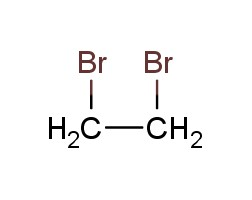 Når primære alkoholer oxideres, hvilken stofklasse dannes så?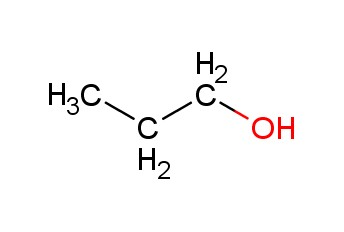 Når sekundære alkoholer oxideres, hvilken stofklasse dannes så?Hvilke af de intermolekylære bindinger er stærkest? Hvilket molekyle har højest kogepunkt? Pentan eller dimethylpropan?Hvad er en fuldstændig og ufuldstændig forbrændingsreaktion?Hvilket stof er mest blandbart med vand? Butan-1-ol eller butanal?Hvilke funktionelle grupper er i dette stof, cumarsyre?Hvilket molekyle har højest kogepunkt? Vand eller ammoniak?Der fraspaltes hydrogenbromid og dannes en dobbeltbinding mellem de to carbon-atomer.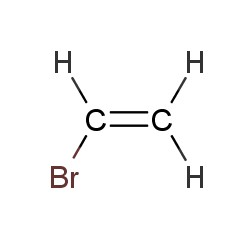 Der sker en kondensationsreaktion..Der sker en additionsreaktion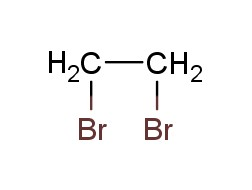 Der sker en substitutionsreaktion. Cl kan substitueres med forskellige H og give forskellige produkter.Pentan. Molekylerne laver begge kun londonbindinger og er lige store. Pentan er dog mere lineær, og der kan derfor være stærkere bindinger mellem dem.Hydrogenbindinger er de stærkeste.Dernæst er dipolbindinger de næst stærkeste.Londonbindinger er de svageste.Der dannes ketoner.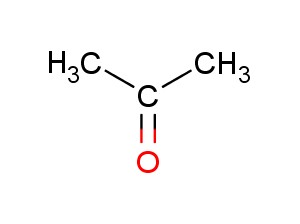 Først dannes aldehyder. Aldehyder kan så oxideres videre til carboxylsyrer.Vand.Vand kan lave to hydrogenbindinger per molekyle, ammoniak kan lave én.Butan-1-ol da OH- er en mere polær gruppe end O=, og vand er polært.Forbrændingsreaktioner er reaktioner mellem organisk stof og O2. I fuldstændige forbrændinger dannes CO2 og H2O. I helt ufuldstændige dannes H2O, CO og C (sod). Soden farver røgen sort.Flammefarven fra fuldstændige forbrændinger er også mere blå.  